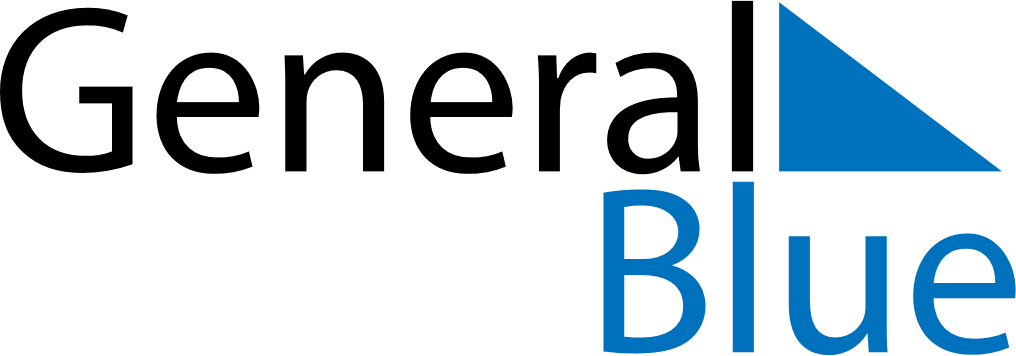 Weekly CalendarNovember 1, 2020 - November 7, 2020Weekly CalendarNovember 1, 2020 - November 7, 2020SundayNov 01SundayNov 01MondayNov 02TuesdayNov 03TuesdayNov 03WednesdayNov 04ThursdayNov 05ThursdayNov 05FridayNov 06SaturdayNov 07SaturdayNov 07My Notes